July 3rd, Yom “Wherever you go there’s always someone Jewish”By: Natan Fandel and Maddy PliskinOutline:T’fillaArgentinian comes in to talkTop 10 jews around the world, make a poster board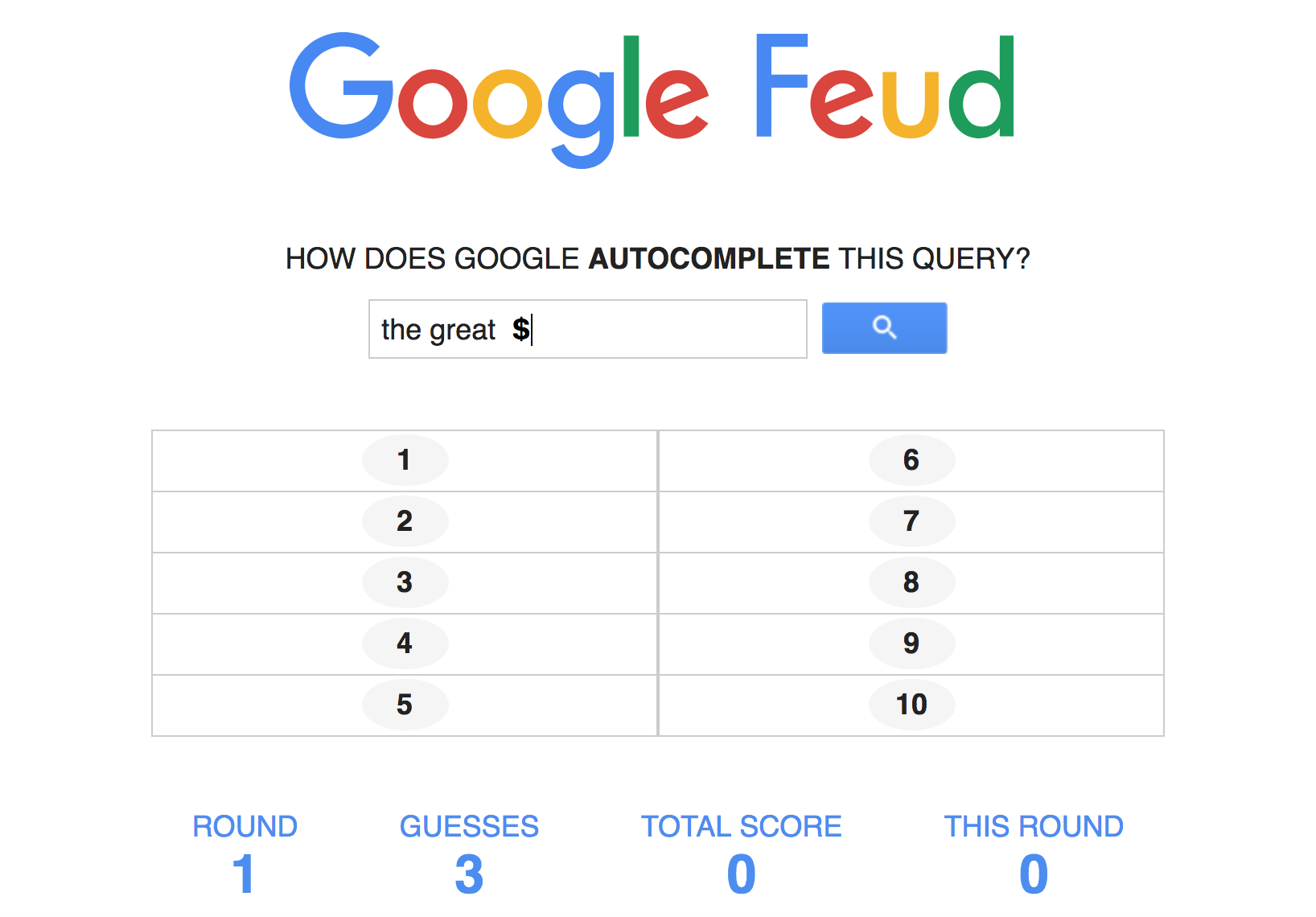 Nikayon to Lunch k’tzrifMake it a competition of who finishes the fastest, then once they’re done they get a riddle to simulate the diasporaLeads to france; each of them have to replicate certain tourist attractions and madrichot need to take picturesPrint them out and put them in the different locationsCanada make the best lumberjack looking person and take a picture (flannel)UK make a video of the changing of the guards in any way you wantArgentina - earthquake???????Germany build berlin wall and someone needs to knock it down, Video must say “ mr gorbachev tear down that wall!”Australia - simulate a ride through the australian outback , touristy, and videoAFTER, everyone meet in machaneh gimmel.Russia (1.5 hours) (go to machaneh gimmel)This kayitz alpayim v’chai Russia is hosting the FIFA world cup. In this event, soccer brings together many countries no matter their political relationships. In this challenge, each tzrif, or country will compete in the world cup:For the first part of the challenge, each country needs to create their own national anthem (15 minutes)Supplies: 4-8 pens, pieces of paperNext, each country needs to create a flag that includes their national symbols (20 minutes)specific requirements will be distributedSupplies: left over poles from programming, zip ties, markers, clothy paper for the flags PITASpecific requirements: national bird, food, song, tree, flower, sport, motto, animal, instrument, -  Then each tzrif performs their national anthem and presents flag, must explain all symbolsScorpion soccer - natan do this write upBrazil- after lunch and menuchaMention before sending kids to lunch so that they can have time to find thingsWork as a tzrifLike a carnival (DECORATE,  REALLY FUN MUSIC) - have tzevet members run stations  - mask making, apple bobbing, face painting, milk jar ish throw (stack things in a pyramid, maybe even cups, hit them down), lollipop tree game - get dum dums, prizes, spoon from chadar, 11 aliyah, connect four stationAlternative idea because we have to go to water slides at 12:00 on tzad aleph:9:00- 9:45- Breakfast9:45- 10:45- Tfillot (special Argentina program)10:45-11:45- picture scavenger hunt11:45- 12:00- getting ready for water slides12:00- 1:00- Water slides on Tzad Aleph1:00-1:45 packout lunch1:45- 3:00 nikayon and menucha3:00-4:15 mag machazemer practice4:15-5:00 ice cream5:00-6:00 mag bog machazemer practice6:00-7:30 Peulah- Russia7:30-8:15 dinner8:15-9:15 Peulah- Brazil and America9:15- 9:25- Free time9:25- 10:05- Getting ready for bed10:05- Lights out and Harga’aPicture Scavenger Hunt 10:45 am -11:45 am!!A competition of which tzrif makes the best Jewish world tour!! MADRICHIM: give chanichim riddles and tasks, and take pictures and videosssFrance - say at the end of t’fillot What am I?I’m a country but I’m not IcelandI have red, white and blue on my flag but I’m not the USAI’m in Europe but I’m not the UKI have a famous tower but I’m not ItalyI have my language spoken in many countries around the world but I’m not SpainTASK: make the eiffel tower with yourselves and your surroundings and have the group madrich take a pictureCanada: 	What am I?I’m in the northern hemisphere but I’m not FranceI have a Prime Minister but I’m not the UKI’m one of the largest countries in the world but I’m not ChinaI have a red and white flag but I’m not JapanI have many people who speak French but I’m not RwandaTASK: go to your tzrif and dress one chanich or chanicha as a lumberjack. ex) flannel, jeans, hiking bootsUnited Kingdom:	What am I?I have a red and white flag but I’m not JapanI have a Prime Minister but I’m not CanadaI’m a country in Europe but I’m not SwitzerlandI have a commonly spoken language but I’m not FranceI have a royal family but I’m not DenmarkTASK: There are guards on at all times at Buckingham Palace protecting the royal family and the palace itself. Every hour the guards change and for this task you need to re-enact a changing of the guards.Germany- no riddle	TASK: you must make a video of the berlin wall being torn down, get creative. You must also include the line “mr gorbachev tear down this wall”AustriaWhat am I?	I’m a country but I’m not RussiaI’m in the southern hemisphere but I’m not ArgentinaI’m popular with surfers but I’m not South AfricaI’m surrounded by water but I’m not MadagascarI’m sometimes called Oz but I don’t have anything to do with wizards	Task:  simulate a ride through the australian outback with tourists and animalsTimeActivityLocationRain Location9:00-9:45Breakfast--9:45-10:45T’fillot with Gal (Argentina) and top 10 Jewish countries--10:45-11:30Nikayon - riddle, go to countries--- 11:30-1:45Russia PlanMachaneh gimmelHome base is back spot by old softball fieldOhel1:45-3:00Lunch and Menucha--3:00-6:00Machazemer - confirmed w bogrim vaad yom meyuchadBAG3:00-3:30 just mag then mag/bog4:00-5:00Ice Cream6:30-7:30Free time--7:30-8:30Aruchat Erev--8:30-9:30Brazil and Fourth of JulyBAB